PARKING Argyle Street Car Park Open: 7am – 10pm, 7 days a week This information was correct at time of publication. For updated information please refer to www.hobartcity.com.au Market Place Car Park Open: 24 hours a day, 7 days a week. Vodafone CentralCnr Argyle and Bathurst Street, HobartOpen:  24 Hours a day, 7 days a weekStreet Parking Metered parking spaces are available outside the hospital in Campbell and Argyle Streets. Short Term Parking Short term parking for people with disabilities, and/or for patient drop off/ pick up is available outside the Hospital at the Argyle and Liverpool Street entrances.Hospital Access The Liverpool Street entrance to the hospital is accessible 24 hours a day, seven days per week.  The Argyle entrance is closed between the hours of 8.30pm to 6am.    The Campbell Street entrance is currently closed due to redevelopment works.Redevelopment WorksDue to the redevelopment of the hospital some drop/off pick up areas and entrances may be closed during building works.  Contact DetailsBurns Outpatient Unit Level 12, Wellington ClinicsArgyle Street, HobartBusiness HoursTelephone: 	03 6166 0098Fax: 		03 6234 9636Wednesdays, Weekends, Public Holidays and After Hours Contact:Telephone:	03 6166 8566Fax:		03 62349636
The Royal Hobart Hospital (RHH) is Tasmania’s largest hospital and provides a number of statewide services including cardiothoracic surgery, neurosurgery, burns, hyperbaric and diving medicine, neonatal and paediatric intensive care and high-risk obstetrics.RHH is also Tasmania’s major teaching and research hospital and works closely with the University of Tasmania.  Many health care professions are taught within RHH; an important part of training is learning about examining and interviewing patients.We ask for your cooperation with our teaching and research activities. Your permission is required for participation.
The RHH welcomes feedback from patients and visitors to help us better understand your needs and improve care. Contact the Consumer Liaison Unit on (03) 6166 8154.The RHH is a smoke-free site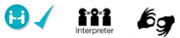 Date: February 2019	Review Date February 2021Surgery – Ablative Fractional C02 for Burns Scars -20191101 
	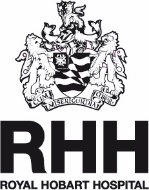 Tasmanian
Burns Unit_______________________	Ablative 	Fractional 	CO2 Laser 	for Burn 	Scars______________________	Consumer Information Brochure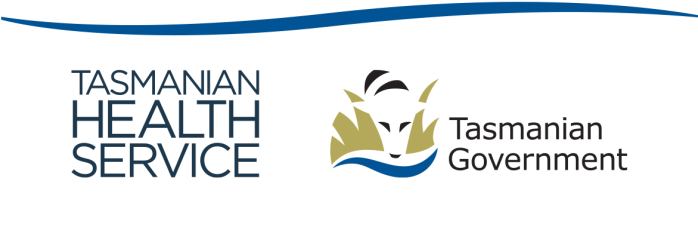 How does the ablative fractional CO2 laser work?This laser produces intense light, which is transformed into heat in the skin, which creates hundreds of small injuries to the skin while leaving the surrounding areas uninjured. These microscopic wounds stimulate the body to change the structure of the scar which potentially results in a softer, flatter scar that improves movement across joints. Most patients require three to six treatment sessions with intervals of at least six weeks to achieve the best result. Every patient reacts and responds differently. Some patients feel a difference after the first treatment; other patients experience a gradual reduction of pain, itch, and a softer, flatter scar with greater mobility over time. Some patients have reported no effect or response. What side effects can occur?Side effects which may or may not occur and which will usually disappear completely: pain, swelling and rednessitchingpinpoint bleedingwound can be crusted and itchyclear fluid discharge from the wounddiscolouration- red to purple for two to three weeksWhat are the potential risks of this treatment?As artificially small injuries are created, there is a small risk of infection. Lasers are an eye-hazard and we will provide you with protective goggles or corneal shields during the procedure.Change in colour of the scar can occurAs the laser light is absorbed by the body, and turned into heat, there is a risk of causing a burn within the scar.No effect/no response to treatmentGeneral risks of anaesthesia.On the day of the operation: Follow the instructions provided to you.Do not use any hairspray, gel or mousse in your hair as it is a flammable product.If you have any concerns or questions please call the Burns Outpatient Clinic on 03 6166 0098.Modified with Permission from the Burns Unit Concord Repatriation HospitalWhat do I have to do after the laser treatment?The wound dressing should stay in place for 48 hours. You can then shower normally and remove the dressing in the shower. Start applying hydrocortisone ointment 1% twice a day to the affected area for five to seven days. Then start using a non perfumed moisturiser at least four times a day.You can wear your compression-garments again after three days if there are no open wounds. Avoid contact sports for six weeks, as the scar is active for a prolonged time and can easily be injured. Avoid Swimming for two weeks after treatment.Always protect your scar from the sun using sunblock SPF 50 and ideally covered by clothing to avoid sunburn and hyperpigmentation.If areas around your lips are treated, you may receive tablets as an antiviral prophylaxis for 5 days, starting on the night before your treatment, to prevent an outbreak of herpes simplex (cold sores). After your laser treatment, you will be given a follow-up appointment in the Burns Outpatient Clinic.  If you have not received an appointment for a follow up in the Burns Outpatient Clinic or theatre booking please call the  Burns Outpatient Clinic on 03 6166 0098 ASAP (within a week following your treatment). 